Аварийная газовая служба на базе УАЗ-3909Передвижная аварийно-ремонтная летучка на шасси полноприводного автомобиля УАЗ-3909 предназначена для доставки бригады из 5-7 человек и устранения локальных аварий, а также проведения газосварочных работ с полным набором необходимого инструмента в сфере жилищно-коммунального хозяйства.	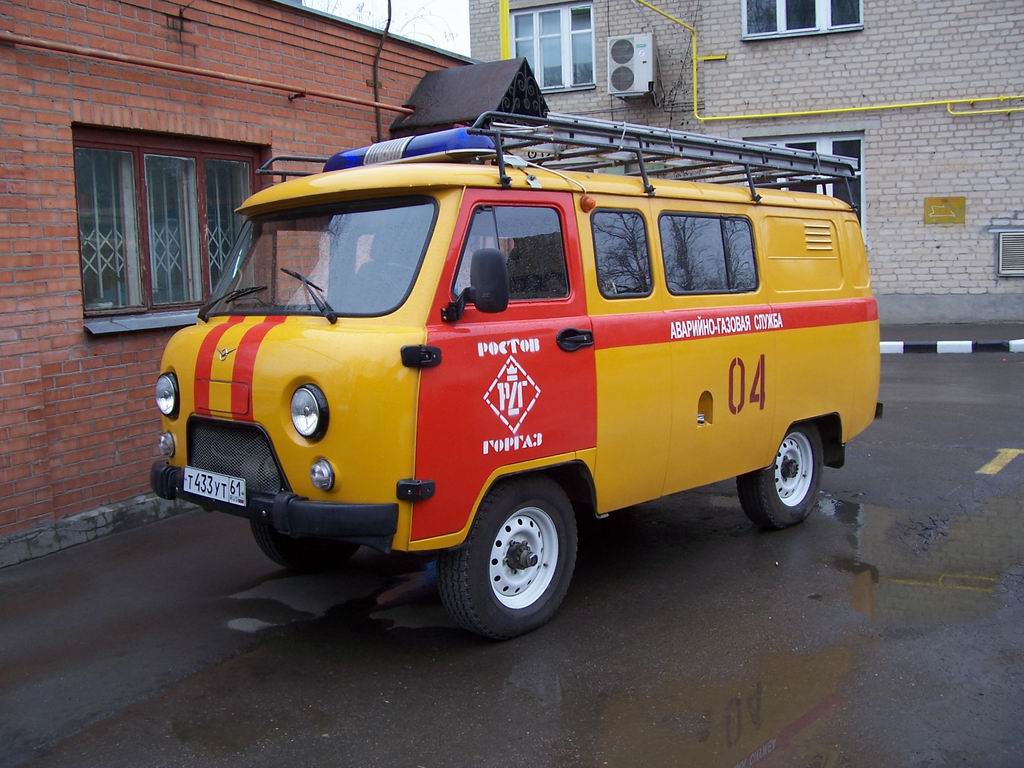 Комплектация автомобиля:    Окраска автомобиля согласно ГОСТу, с надписями «Аварийная газовая служба»    СГУ СГС – 100 Ксб (безречевой трансляции, маяк и сирена).    СГС – 100 «Кристалл» с дистанционным пультом и воспроизведением речи, сертифицировано.    Резак ацетиленовый РГР 300 А d 300 мм. (1 шт.).    Генератор ацетиленовый сварочный АСП – 10 (1 шт.).    Горелка «Малютка» (1 шт.).    Шланг кислородный 20 м х 2:40.    Баллон кислородный переат. 40 л (1 шт.).    Баллон пропановый новый 50 л (1 шт.).    Редуктор пропановый БПО 5-2 (1 шт.).    Редуктор кислородный БКО 50-2 (1 шт.).    Костюм сварщика (брезент) ОП (2 шт.).    Очки защитные газосварщики 3НР-1С с вентиляцией (2 шт.).    Рукавицы брезентовые ОП (2 пары).    Ключ трубный (набор) КТР 1-5.   Инструментальный ящик с тисками.Опции по дооборудованию автомобилей УАЗ – 39099 и УАЗ - 396259:    Электролебедка: 2,5 тонн, 3,5 тонн.    Багажник на крышу с кронштейном для крепления труб.    Лестница задней двери.    Усиление кузова.    Антикоррозийная обработка кузова и установка локеров.    Блокировка заднего моста: кулачковая или червячная.    Люк вентиляционный.    Предпусковой подогреватель российского или импортного производства.    Противотуманные фары (2 шт.).    Двойное остекление салона:  (без лобового стекла),  (с лобовым стеклом).    Теплошумоизоляция. Переднее ограждение. Фароискатель задний.УАЗ-2206/3741/3909/39094/3962/3303 - семейство советских и российских полноприводных грузо-пассажирских автомобилей повышенной проходимости, производящихся на Ульяновском автомобильном заводе.  Модель УАЗ 3909 – это грузопассажирский 4-дверный полноприводный автомобиль вагонного типа, который был представлен и выпускается в настоящее время российской автомобильной компанией УАЗ (Ульяновский Автомобильный Завод). Основной особенностью этой модели является то, что автомобиль может вмещать в себя семь человек, включая водителя, и ещё 450 кг груза, для которого предназначен специальный изолированный грузовой отсек. Между пассажирским салоном и грузовым отделением находится перегородка с окном. Автомобиль имеет четыре двери: три одинарных боковых двери и одну двойную заднюю. УАЗ 3909 обладает цельнометаллическим кузовом, в основе которого находится довольно прочная рамная конструкция. Колёсная база фургона составляет 2300 мм, длина – 4440 мм, ширина – 1940, а высота – 2101 мм. Также стоит отметить и высокую проходимость, которая позволяет автомобилю успешно передвигаться как по обычным дорогам, так и по бездорожью. Салон оборудуется отопителем большей теплопроизводительности, легкосъёмным столиком, что делает эту модель отличным вариантом для поездок на рыбалку или охоту. Автомобиль УАЗ 3909 изначально оснащался четырёхцилиндровым карбюраторным двигателем, который производился Заволжским или Ульяновским заводами объёмом 2.5 литра, мощность которого составляла 92 л.с.. Силовой агрегат от Заволжского завода носил название ЗМЗ-402, а ульяновский мотор назывался УМЗ-4178. А также предлагался карбюраторный двигатель УМЗ-4218 объёмом 2.9 литра, мощность которого составляла 98 л.с.. На сегодняшний день УАЗ 3909 оснащается 4-цилиндровым инжекторным двигателем УМЗ-4213, который подходит под экологический стандарт Евро II. Мощность этого силового агрегата составляет 99 л.с.. Максимальная скорость автомобиля составляет 127 км/ч. Что касается трансмиссии, то здесь устанавливается 4-ступенчатая механическая коробка передач, а также двухрычажная двухступенчатая раздаточная коробка. Привод постоянный на все колёса. Передний мост имеет специальную конструкцию, которая допускает возможность отключения передних ступиц. Тормозная система включает в себя передние и задние барабанные тормоза. Никаких вспомогательных систем, как антиблокировочная система ABS, антипробуксовочная система (traction control) для этого автомобиля не предусмотрено. Даже усилителя руля здесь нет. Одной из причин этому служит тот факт, что автомобиль предназначен для суровых режимов эксплуатации (грунтовые дороги, бездорожье), и основной целью при создании являлась высокая надёжность и простота в обслуживании, что, в принципе, производителю удалось в полной мере. Микроавтобус 3909 1994 г.УАЗ 3909 2.4 MTУАЗ 3909 2.4 MTУАЗ 3909 2.9 MTУАЗ 3909 2.9 MTУАЗ 3909 2.9 MTУАЗ 3909 2.9 MTУАЗ 3909 3909 2.7 MTУАЗ 3909 Trophy 2.7 MTГод:19941994199419941994199419941994Цена:489 950547 000КузовКузовКузовКузовКузовКузовКузовКузовКузовТип кузов:микроавтобус 3909микроавтобус 3909микроавтобус 3909микроавтобус 3909микроавтобус 3909микроавтобус 3909микроавтобус 3909микроавтобус 3909Длина:44404440444044404440444044404440Ширина:19401940194019401940194019401940Высота:21002100210021002100210021002100База:23002300230023002300230023002300Колея передн.:14451445144514451445144514451445Колея задн.:14451445144514451445144514451445Масса снар.:18551820182018201820182017701770Масса полн.:27802820282028202820282025202520Кол-во дверей:44444444Багажник:475475475475475475475475Колеса:215 / 90 / R15215 / 90 / R15215 / 90R15
225 / 75R16215 / 90 / R15
225 / 75 / R16215 / 90R15
225 / 75R16215 / 90 / R15
225 / 75 / R16225 / 75 / R16225 / 75 / R16ДвигательДвигательДвигательДвигательДвигательДвигательДвигательДвигательДвигательДвигатель:бензинбензинбензинбензинбензинбензинбензинбензинV двигателя:24452445289028902890289026932693Цилиндры:44444444Расположение:переднее, продольноепереднее, продольноепереднее, продольноепереднее, продольноепереднее, продольноепереднее, продольноепереднее, продольноепереднее, продольноеМощность, л.с. / об/мин:74 / 54 при 400076 / 55 при 400076 / 55 при 400084 / 61 при 400085 / 62 при 400099 / 73 при 4000112 / 82.5 при 4000112 / 82.5 при 4000Крутящий момент, Н*м / об/мин:155 при 2500159 при 2500160 при 2200189 при 2500186 при 2500201 при 3500208 при 3000208 при 3000Положение:рядноерядноерядноерядноерядноерядноерядноерядноеТрансмиссияТрансмиссияТрансмиссияТрансмиссияТрансмиссияТрансмиссияТрансмиссияТрансмиссияТрансмиссияКПП:механикамеханикамеханикамеханикамеханикамеханикамеханикамеханикаКол-во передач:44444455Привод:полныйполныйполныйполныйполныйполныйполныйполныйПодвеска передняя:зависимая, пружиннаязависимая, пружиннаязависимая, пружиннаязависимая, пружиннаязависимая, пружиннаязависимая, пружиннаязависимая, пружиннаязависимая, пружиннаяПодвеска задняя:зависимая, рессорнаязависимая, рессорнаязависимая, рессорнаязависимая, рессорнаязависимая, рессорнаязависимая, рессорнаязависимая, рессорнаязависимая, рессорнаяТормоза передние:дисковыедисковыедисковыедисковыедисковыедисковыедисковыедисковыеТормоза задние:барабанныебарабанныебарабанныебарабанныебарабанныебарабанныебарабанныебарабанныеСкоростные показателиСкоростные показателиСкоростные показателиСкоростные показателиСкоростные показателиСкоростные показателиСкоростные показателиСкоростные показателиСкоростные показателиМакс. скорость:110110110127110127130130Разгон 0-100км/ч:3535303030303535Топливные показателиТопливные показателиТопливные показателиТопливные показателиТопливные показателиТопливные показателиТопливные показателиТопливные показателиТопливные показателиТопливный бак:8686868686868686Топливо:АИ-76АИ-76АИ-76АИ-76АИ-76АИ-92АИ-92АИ-92Расход на 100км, город:16.516.517.515.515.516.51